Załącznik nr 1.6 do zapytania ofertowego 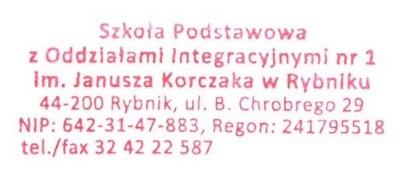 ………………………………(pieczątka jednostki)Opis przedmiotu zamówieniazadanie 6: Środki ochrony indywidualnejNazwa przedmiotu zamówieniaWymagane minimalne parametry techniczne sprzętuIlośćCena brutto/szt……….Producent..................Nazwa .......................Symbol ......................gogle przeciwodpryskowePrzezroczysta szybka odporna na zaparowanieWycięte otwory zapobiegające parowaniu wewnątrz gogliZastosowanie przy zagrożeniu odpryskami, przy wierceniu, szlifowaniu itp.Gogle posiadają certyfikat CE oraz spełniają normę EN 16624gogle ochronnePrzeznaczone do indywidualnej ochrony oczu przed zagrożeniami mechanicznymiRegulowane zauszniki (ustawienie kątowe i wzdłużne) oraz miękki nosek zmniejszający ryzyko podrażnieńPrzezroczyste soczewki24rękawice ochronneRękawice ochronne dla dzieci w wieku 10-14 lat,znakomita przyczepność w warunkach mokrych i suchych, dzięki delikatnie chropowatej strukturze na części chwytnej,zapewniające niezawodną ochronę przeciw szerokiemu wachlarzowi chemikaliów, w tym detergentom i środkom piorącym, wykazujące dobrą odporność na światło słoneczne i ozon, zapewniające sprawność elastyczną, stosowane do ogólnych prac mechanicznych,zgodne z normami EN388 (poziomy odporności: 1 1 1 1) i EN374-3 (KLA)24odzież ochronna-fartuchy Fartuch ochronny dla dzieci w wieku 10-14 lat, kolor biały24